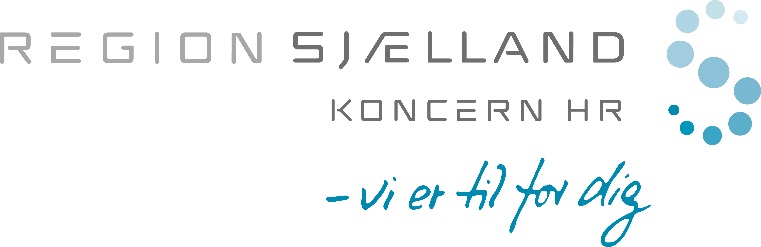 Meddelelse om forventet fødsel - morsendes til Koncern HR – Løn og Forhandling senest 3 måneder før forventet fødsel.Navn:      Stilling:      Cpr. nr.:      Afdeling/sygehus:      Telefonnr.:      Forventet fødsel den:      Husk At vedlægge dokumentation for forventet fødsel i form af udklip af vandrejournal - hvor af forventet fødsel/nagelterm fremgår eller anden dokumentation hvor af samme oplysninger fremgår.Hurtigst muligt efter fødslen at give nærmeste leder besked om fødselsdatoenJeg ønsker at afholde (antal hele uge) – (max 8 uger)uger før forventet fødsel.Læs mere om retten til løn og fravær under barsel: Min ansættelse - BarselDato:Nærmeste leders underskrift:Dato:Medarbejderens underskrift: